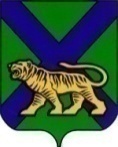 Территориальная ИЗБИРАТЕЛЬНАЯ КОМИССИЯ
Партизанского районА                                                     РЕШЕНИЕс. Владимиро-АлександровскоеОб удостоверениях членов избирательных комиссий с правом совещательного голоса, выдаваемых на выборах депутатов Думы Партизанского муниципального района шестого созыва, назначенных на 9 сентября 2018  года      В соответствии c частью 21 статьи 32 Избирательного кодекса Приморского края территориальная избирательная комиссия Партизанского района          РЕШИЛА:Утвердить форму и описание удостоверения члена территориальной избирательной комиссии с правом совещательного голоса, члена участковой избирательной комиссии с правом совещательного голоса, назначенного зарегистрированным кандидатом в депутаты Думы Партизанского муниципального района шестого созыва (прилагается).Направить настоящее решение в участковые комиссии избирательных участков № № 2301-2324. Разместить настоящее решение на официальном сайте администрации  Партизанского муниципального района в разделе «Территориальная избирательная комиссия Партизанского района» в информационно-телекоммуникационной сети «Интернет» и на информационном стенде территориальной избирательной комиссии  Партизанского района.Председатель комиссии                                         Ж.А.Запорощенко Секретарь  комиссии                                               Т.И. МамоноваОб удостоверениях членов избирательных комиссий с правом совещательного голоса, выдаваемых на выборах депутатов Думы Партизанского муниципального района шестого созыва                            Удостоверение члена территориальной избирательной комиссии с правом совещательного голоса, члена участковой избирательной комиссии с правом совещательного голоса, назначенного зарегистрированным кандидатом   - документ, удостоверяющий статус предъявителя.Удостоверение оформляется на бланке размером 80 х120 мм, реквизиты которого приведены на образце. В удостоверении указываются наименование и дата выборов, фамилия, имя, отчество члена территориальной избирательной комиссии с правом совещательного голоса, члена участковой избирательной комиссии с правом совещательного голоса, назначенного зарегистрированным кандидатом,  фамилия, имя, отчество кандидата, его назначившего, дата регистрации и срок действия удостоверения, а также ставится подпись секретаря соответствующей избирательной комиссии, выдавшей удостоверение, скрепленная печатью этой избирательной комиссии.Удостоверение члена территориальной избирательной комиссии с правом совещательного голоса, члена участковой избирательной комиссии с правом совещательного голоса, назначенного зарегистрированным кандидатом действительно при предъявлении паспорта или заменяющего его документа.Лица, имеющие удостоверения, обязаны обеспечить его сохранность.Форма удостоверения                                                                                            члена территориальной избирательной комиссии с правом совещательного голоса, члена участковой  избирательной комиссии с правом совещательного голоса,  назначенного зарегистрированным кандидатом при проведении выборов депутатов Думы Партизанского муниципального района шестого созыва 24.08.2018                                       № 562/129                                    Приложениек решению территориальнойизбирательной комиссииПартизанского районаот 24 августа 2018 года № 562/129Выборы депутатов Думы Партизанского муниципального района9 сентябряВыборы депутатов Думы Партизанского муниципального района9 сентябряВыборы депутатов Думы Партизанского муниципального района9 сентябряВыборы депутатов Думы Партизанского муниципального района9 сентябряВыборы депутатов Думы Партизанского муниципального района9 сентябряВыборы депутатов Думы Партизанского муниципального района9 сентябряУДОСТОВЕРЕНИЕУДОСТОВЕРЕНИЕУДОСТОВЕРЕНИЕУДОСТОВЕРЕНИЕУДОСТОВЕРЕНИЕУДОСТОВЕРЕНИЕфамилияфамилияфамилияфамилияимя, отчествоимя, отчествоимя, отчествоимя, отчествочлен ___________________________________________________________                                    наименование избирательной комиссии                                                с правом совещательного голосачлен ___________________________________________________________                                    наименование избирательной комиссии                                                с правом совещательного голосачлен ___________________________________________________________                                    наименование избирательной комиссии                                                с правом совещательного голосачлен ___________________________________________________________                                    наименование избирательной комиссии                                                с правом совещательного голосачлен ___________________________________________________________                                    наименование избирательной комиссии                                                с правом совещательного голосачлен ___________________________________________________________                                    наименование избирательной комиссии                                                с правом совещательного голосаназначенный _________________________________________________               фамилия, имя, отчество зарегистрированного кандидатаназначенный _________________________________________________               фамилия, имя, отчество зарегистрированного кандидатаназначенный _________________________________________________               фамилия, имя, отчество зарегистрированного кандидатаназначенный _________________________________________________               фамилия, имя, отчество зарегистрированного кандидатаназначенный _________________________________________________               фамилия, имя, отчество зарегистрированного кандидатаназначенный _________________________________________________               фамилия, имя, отчество зарегистрированного кандидатаМПМПМПМПМПМПСекретарьсоответствующей избирательной комиссииСекретарьсоответствующей избирательной комиссииСекретарьсоответствующей избирательной комиссииСекретарьсоответствующей избирательной комиссии(подпись)_____________(подпись)_____________(дата выдачи)(дата выдачи)Секретарьсоответствующей избирательной комиссииСекретарьсоответствующей избирательной комиссии(ф.и.о.)(ф.и.о.)(дата выдачи)(дата выдачи)Действительно до «29»  сентября  2018 г.(при предъявлении паспорта или заменяющего его документа)Действительно до «29»  сентября  2018 г.(при предъявлении паспорта или заменяющего его документа)Действительно до «29»  сентября  2018 г.(при предъявлении паспорта или заменяющего его документа)Действительно до «29»  сентября  2018 г.(при предъявлении паспорта или заменяющего его документа)Действительно до «29»  сентября  2018 г.(при предъявлении паспорта или заменяющего его документа)Действительно до «29»  сентября  2018 г.(при предъявлении паспорта или заменяющего его документа)